 Statistical Inquiry (F)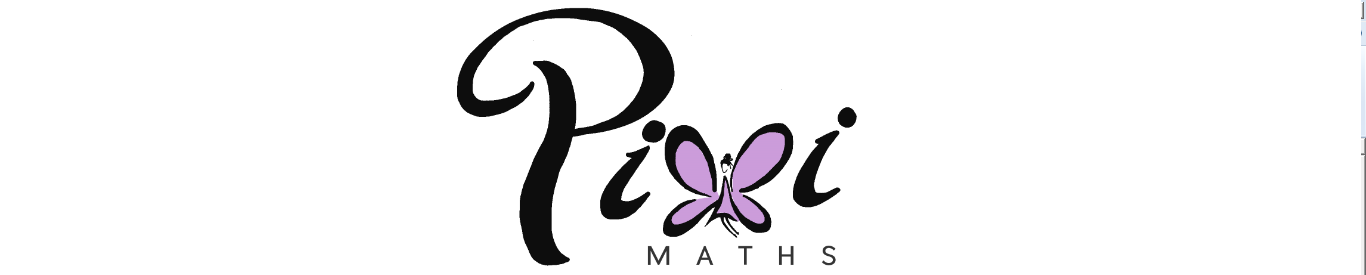 Post-Intervention AssessmentName:	_______________________________Class:	_______________________________Date:	_______________________________1.	Here are ten numbers.	7	6	8	4	5	9	7	3	6	7(a)	Work out the range......................................(b)	Work out the mean......................................2.	There are a total of 300 students in Year 7, Year 8 and Year 9 at Mathsville High School.The table shows information about the students.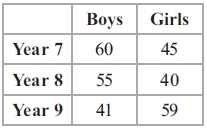 
The Headteacher takes a sample of 50 students. 
His sample is stratified by year and by gender.Work out the number of girls from Year 9 in the Headteacher's sample.

...........................................................3.	30 adults took part in a survey. They were each asked how much money they spent on lottery tickets last week. The table shows the results of the survey.Work out the mean amount of money the 30 adults spent on lottery tickets.£ ........................................................... [Glue here]QuestionObjectiveRAG  1Calculate averages from a set of data 2Understand and apply types of sampling 3Calculate averages from a tableMoney (£)Frequency0521646202301